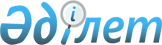 О внесении изменений в решение Кербулакского районного маслихата от 9 января 2020 года № 53-314 "О бюджетах сельских округов Кербулакского района на 2020-2022 годы"Решение Кербулакского районного маслихата Алматинской области от 22 сентября 2020 года № 61-357. Зарегистрировано Департаментом юстиции Алматинской области 29 сентября 2020 года № 5680
      В соответствии с пунктом 4 статьи 106 Бюджетного кодекса Республики Казахстан от 4 декабря 2008 года, подпунктом 1) пункта 1 статьи 6 Закона Республики Казахстан от 23 января 2001 года "О местном государственном управлении и самоуправлении в Республике Казахстан", Кербулакский районный маслихат РЕШИЛ:
      1. Внести в решение Кербулакского районного маслихата "О бюджетах сельских округов Кербулакского района на 2020-2022 годы" от 9 января 2020 года № 53-314 (зарегистрирован в Реестре государственной регистрации нормативных правовых актах № 5413, опубликован 20 января 2020 года в эталонном контрольном банке нормативных правовых актов Республики Казахстан) следующие изменения:
      пункты 2, 3, 5, 6, 7, 8, 10, 13 и 14 указанного решения изложить в новой редакции:
      "2. Утвердить бюджет Жайнак батырского сельского округа на 2020-2022 годы согласно приложениям 4, 5 и 6 к настоящему решению соответственно, в том числе на 2020 год в следующих объемах:
      1) доходы 26 096 тысяч тенге, в том числе:
      налоговые поступления 4 349 тысяч тенге;
      неналоговые поступления 0 тенге;
      поступления от продажи основного капитала 0 тенге;
      поступление трансфертов 21 747 тысяч тенге, в том числе:
      целевые текущие трансферты 2 064 тысячи тенге;
      целевые трансферты на развитие 0 тенге;
      субвенции 19 683 тысячи тенге;
      2) затраты 27 116 тысяч тенге;
      3) чистое бюджетное кредитование 0 тенге, в том числе:
      бюджетные кредиты 0 тенге;
      погашение бюджетных кредитов 0 тенге;
      4) сальдо по операциям с финансовыми активами 0 тенге;
      5) дефицит (профицит) бюджета (-) 1 020 тысяч тенге;
      6) финансирование дефицита (использование профицита) бюджета 1 020 тысяч тенге.";
      "3. Утвердить бюджет Когалинского сельского округа на 2020-2022 годы согласно приложениям 7, 8 и 9 к настоящему решению соответственно, в том числе на 2020 год в следующих объемах:
      1) доходы 95 079 тысяч тенге, в том числе:
      налоговые поступления 17 884 тысячи тенге;
      неналоговые поступления 0 тенге;
      поступления от продажи основного капитала 0 тенге;
      поступление трансфертов 77 195 тысяч тенге, в том числе:
      целевые текущие трансферты 34 430 тысяч тенге;
      целевые трансферты на развитие 0 тенге;
      субвенции 42 765 тысяч тенге;
      2) затраты 97 241 тысяча тенге;
      3) чистое бюджетное кредитование 0 тенге, в том числе:
      бюджетные кредиты 0 тенге;
      погашение бюджетных кредитов 0 тенге;
      4) сальдо по операциям с финансовыми активами 0 тенге;
      5) дефицит (профицит) бюджета (-) 2 162 тысячи тенге;
      6) финансирование дефицита (использование профицита) бюджета 2 162 тысячи тенге.";
      "5. Утвердить бюджет Шубарского сельского округа на 2020-2022 годы согласно приложениям 13, 14 и 15 к настоящему решению соответственно, в том числе на 2020 год в следующих объемах:
      1) доходы 117 197 тысяч тенге, в том числе:
      налоговые поступления 4 175 тысяч тенге;
      неналоговые поступления 0 тенге;
      поступления от продажи основного капитала 0 тенге;
      поступление трансфертов 113 022 тысячи тенге, в том числе:
      целевые текущие трансферты 92 057 тысяч тенге;
      целевые трансферты на развитие 0 тенге;
      субвенции 20 965 тысяч тенге;
      2) затраты 118 881 тысяча тенге;
      3) чистое бюджетное кредитование 0 тенге, в том числе:
      бюджетные кредиты 0 тенге;
      погашение бюджетных кредитов 0 тенге;
      4) сальдо по операциям с финансовыми активами 0 тенге;
      5) дефицит (профицит) бюджета (-) 1 684 тысячи тенге;
      6) финансирование дефицита (использование профицита) бюджета 1 684 тысячи тенге.";
      "6. Утвердить бюджет Коксуского сельского округа на 2020-2022 годы согласно приложениям 16, 17 и 18 к настоящему решению соответственно, в том числе на 2020 год в следующих объемах:
      1) доходы 45 688 тысяч тенге, в том числе:
      налоговые поступления 2 650 тысяч тенге;
      неналоговые поступления 0 тенге;
      поступления от продажи основного капитала 0 тенге;
      поступление трансфертов 43 038 тысяч тенге, в том числе:
      целевые текущие трансферты 24 689 тысяч тенге;
      целевые трансферты на развитие 0 тенге;
      субвенции 18 349 тысяч тенге;
      2) затраты 46 807 тысяч тенге;
      3) чистое бюджетное кредитование 0 тенге, в том числе:
      бюджетные кредиты 0 тенге;
      погашение бюджетных кредитов 0 тенге;
      4) сальдо по операциям с финансовыми активами 0 тенге;
      5) дефицит (профицит) бюджета (-) 1 119 тысяч тенге;
      6) финансирование дефицита (использование профицита) бюджета 1 119 тысяч тенге.";
      "7. Утвердить бюджет Карашокынского сельского округа на 2020-2022 годы согласно приложениям 19, 20 и 21 к настоящему решению соответственно, в том числе на 2020 год в следующих объемах:
      1) доходы 89 107 тысяч тенге, в том числе:
      налоговые поступления 5 401 тысяча тенге;
      неналоговые поступления 0 тенге;
      поступления от продажи основного капитала 0 тенге;
      поступление трансфертов 83 706 тысяч тенге, в том числе:
      целевые текущие трансферты 33 524 тысячи тенге;
      целевые трансферты на развитие 0 тенге;
      субвенции 50 182 тысячи тенге;
      2) затраты 91 101 тысяча тенге;
      3) чистое бюджетное кредитование 0 тенге, в том числе:
      бюджетные кредиты 0 тенге;
      погашение бюджетных кредитов 0 тенге;
      4) сальдо по операциям с финансовыми активами 0 тенге;
      5) дефицит (профицит) бюджета (-) 1 994 тысячи тенге;
      6) финансирование дефицита (использование профицита) бюджета 1 994 тысячи тенге.";
      "8. Утвердить бюджет Басшийского сельского округа на 2020-2022 годы согласно приложениям 22, 23 и 24 к настоящему решению соответственно, в том числе на 2020 год в следующих объемах:
      1) доходы 83 015 тысяч тенге, в том числе:
      налоговые поступления 4 075 тысяч тенге;
      неналоговые поступления 0 тенге;
      поступления от продажи основного капитала 0 тенге;
      поступление трансфертов 78 940 тысяч тенге, в том числе:
      целевые текущие трансферты 56 830 тысяч тенге;
      целевые трансферты на развитие 0 тенге;
      субвенции 22 110 тысяч тенге;
      2) затраты 83 387 тысяч тенге;
      3) чистое бюджетное кредитование 0 тенге, в том числе:
      бюджетные кредиты 0 тенге;
      погашение бюджетных кредитов 0 тенге;
      4) сальдо по операциям с финансовыми активами 0 тенге;
      5) дефицит (профицит) бюджета (-) 372 тысячи тенге;
      6) финансирование дефицита (использование профицита) бюджета 372 тысячи тенге.";
      "10. Утвердить бюджет Сарыозекского сельского округа на 2020-2022 годы согласно приложениям 28, 29 и 30 к настоящему решению соответственно, в том числе на 2020 год в следующих объемах:
      1) доходы 451 678 тысяч тенге, в том числе:
      налоговые поступления 66 324 тысячи тенге;
      неналоговые поступления 0 тенге;
      поступления от продажи основного капитала 0 тенге;
      поступление трансфертов 385 354 тысячи тенге, в том числе:
      целевые текущие трансферты 311 878 тысяч тенге;
      целевые трансферты на развитие 0 тенге;
      субвенции 73 476 тысяч тенге;
      2) затраты 456 802 тысячи тенге;
      3) чистое бюджетное кредитование 0 тенге, в том числе:
      бюджетные кредиты 0 тенге;
      погашение бюджетных кредитов 0 тенге;
      4) сальдо по операциям с финансовыми активами 0 тенге;
      5) дефицит (профицит) бюджета (-) 5 124 тысячи тенге;
      6) финансирование дефицита (использование профицита) бюджета 5 124 тысячи тенге.";
      "13. Утвердить бюджет Сарыбулакского сельского округа на 2020-2022 годы согласно приложениям 37, 38 и 39 к настоящему решению соответственно, в том числе на 2020 год в следующих объемах:
      1) доходы 35 997 тысяч тенге, в том числе:
      налоговые поступления 2 642 тысячи тенге;
      неналоговые поступления 10 тысяч тенге;
      поступления от продажи основного капитала 0 тенге;
      поступление трансфертов 33 345 тысяч тенге, в том числе:
      целевые текущие трансферты 12 395 тысяч тенге;
      целевые трансферты на развитие 0 тенге;
      субвенции 20 950 тысяч тенге;
      2) затраты 35 997 тысяч тенге;
      3) чистое бюджетное кредитование 0 тенге, в том числе:
      бюджетные кредиты 0 тенге;
      погашение бюджетных кредитов 0 тенге;
      4) сальдо по операциям с финансовыми активами 0 тенге;
      5) дефицит (профицит) бюджета (-) 0 тенге;
      6) финансирование дефицита (использование профицита) бюджета 0 тенге.";
      "14. Утвердить бюджет Сарыбастауского сельского округа на 2020-2022 годы согласно приложениям 40, 41 и 42 к настоящему решению соответственно, в том числе на 2020 год в следующих объемах:
      1) доходы 38 608 тысяч тенге, в том числе:
      налоговые поступления 3 293 тысячи тенге;
      неналоговые поступления 294 тысячи тенге;
      поступления от продажи основного капитала 0 тенге;
      поступление трансфертов 35 021 тысяча тенге, в том числе:
      целевые текущие трансферты 14 204 тысячи тенге;
      целевые трансферты на развитие 0 тенге;
      субвенции 20 817 тысяч тенге;
      2) затраты 38 608 тысяч тенге;
      3) чистое бюджетное кредитование 0 тенге, в том числе:
      бюджетные кредиты 0 тенге;
      погашение бюджетных кредитов 0 тенге;
      4) сальдо по операциям с финансовыми активами 0 тенге;
      5) дефицит (профицит) бюджета (-) 0 тенге;
      6) финансирование дефицита (использование профицита) бюджета 0 тенге.".
      2. Приложения 4, 7, 13, 16, 19, 22, 28, 37 и 40 к указанному решению изложить в новой редакции согласно приложениям 1, 2, 3, 4, 5, 6, 7, 8 и 9 к настоящему решению соответственно.
      3. Контроль за исполнением настоящего решения возложить на постоянную комиссию Кербулакского районного маслихата "По экономике и бюджету района, налогу, поддержке малого и среднего предпринимательства, коммунального хозяйства, озеленению и оказанию услуг населению".
      4. Настоящее решение вводится в действие с 1 января 2020 года. Бюджет Жайнак батырского сельского округа на 2020 год Бюджет Когалинского сельского округа на 2020 год Бюджет Шубарского сельского округа на 2020 год Бюджет Коксуского сельского округа на 2020 год Бюджет Карашокынского сельского округа на 2020 год Бюджет Басшийского сельского округа на 2020 год Бюджет Сарыозекского сельского округа на 2020 год Бюджет Сарыбулакского сельского округа на 2020 год Бюджет Сарыбастауского сельского округа на 2020 год
					© 2012. РГП на ПХВ «Институт законодательства и правовой информации Республики Казахстан» Министерства юстиции Республики Казахстан
				
      Председатель сессии Кербулакского

      районного маслихата

Ж. Жумажанов

      Секретарь Кербулакского

      районного маслихата

Б. Рысбеков
Приложение 1 к решению Кербулакского районного маслихата от 22 сентября 2020 года№ 61-357Приложение 4 к решению Кербулакского районного маслихата от 9 января 2020 года № 53-314
Категория
Категория
Категория
Категория
Сумма (тысяч тенге)
Класс
Класс
Класс
Сумма (тысяч тенге)
Подкласс
Подкласс
Подкласс
Сумма (тысяч тенге)
Наименование
Сумма (тысяч тенге)
1
2
3
4
5
1. Доходы
26 096
1
Налоговые поступления
4 349
01
Подоходный налог
400
2
Индивидуальный подоходный налог
400
04
Hалоги на собственность
3 949
1
Hалоги на имущество
34
3
Земельный налог
255
4
Hалог на транспортные средства
3 660
4
Поступления трансфертов
21 747
02
Трансферты из вышестоящих органов государственного управления
21 747
3
Трансферты из бюджетов городов районного значения, сел, поселков, сельских округов
21 747
Функциональные группы
Функциональные группы
Функциональные группы
Функциональные группы
Функциональные группы
Сумма (тысяч тенге)
Малая функция
Малая функция
Малая функция
Малая функция
Сумма (тысяч тенге)
Администратор бюджетной программы
Администратор бюджетной программы
Администратор бюджетной программы
Администратор бюджетной программы
Сумма (тысяч тенге)
Программа
Программа
Программа
Программа
Сумма (тысяч тенге)
Наименование
Сумма (тысяч тенге)
1
2
3
4
5
6
2. Затраты 
27 116
01
Государственные услуги общего характера
23 073
1
Представительные, исполнительные и другие органы, выполняющие общие функции государственного управления
23 073
124
Аппарат акима города районного значения, села, поселка, сельского округа
23 073
001
Услуги по обеспечению деятельности акима города районного значения, села, поселка, сельского округа
22 329
022
Капитальные расходы государственного органа
744
07
Жилищно-коммунальное хозяйство
2 500
3
Благоустройство населенных пунктов
2 500
124
Аппарат акима города районного значения, села, поселка, сельского округа
2 500
008
Освещение улиц населенных пунктов
400
009
Обеспечение санитарии населенных пунктов
600
011
Благоустройство и озеленение населенных пунктов
1 500
12
Транспорт и коммуникации
1 500
1
Автомобильный транспорт
 1 500
124
Аппарат акима города районного значения, села, поселка, сельского округа
1 500
013
Обеспечение функционирования автомобильных дорог в городах районного значения, селах, поселках, сельских округах
1 500
15
Трансферты
43
1
Трансферты
43
124
Аппарат акима города районного значения, села, поселка, сельского округа
43
048
Возврат неиспользованных (недоиспользованных) целевых трансфертов
43
Функциональные группы
Функциональные группы
Функциональные группы
Функциональные группы
Функциональные группы
Сумма (тысяч тенге)
Малая функция
Малая функция
Малая функция
Малая функция
Сумма (тысяч тенге)
Администратор бюджетной программы
Администратор бюджетной программы
Администратор бюджетной программы
Администратор бюджетной программы
Сумма (тысяч тенге)
Программа
Программа
Программа
Программа
Сумма (тысяч тенге)
Наименование
Сумма (тысяч тенге)
1
2
3
4
5
6
3. Чистое бюджетное кредитование
0
Бюджетные кредиты
0
Категория
Категория
Категория
Категория
Сумма (тысяч тенге)
Класс
Класс
Класс
Сумма (тысяч тенге)
Подкласс
Подкласс
Наименование
1
2
3
4
5
5
Погашение бюджетных кредитов
0
01
Погашение бюджетных кредитов
0
1
Погашение бюджетных кредитов, выданных из государственного бюджета
0
Функциональные группы
Функциональные группы
Функциональные группы
Функциональные группы
Функциональные группы
Сумма (тысяч тенге)
Малая функция
Малая функция
Малая функция
Малая функция
Сумма (тысяч тенге)
Администратор бюджетной программы
Администратор бюджетной программы
Администратор бюджетной программы
Сумма (тысяч тенге)
Программа
Программа
Сумма (тысяч тенге)
Наименование
Сумма (тысяч тенге)
1
2
3
4
5
6
4. Сальдо по операциям с финансовыми активами
0
Категория
Категория
Категория
Категория
Сумма (тысяч тенге)
Класс
Класс
Класс
Сумма (тысяч тенге)
Подкласс
Подкласс
Подкласс
Сумма (тысяч тенге)
Наименование
Сумма (тысяч тенге)
1
2
3
4
5
5. Дефицит (профицит) бюджета
-1 020
6. Финансирование дефицита бюджета
1 020
8
Используемые остатки бюджетных средств
1 020
01
Остатки бюджетных средств
1 020
1
Свободные остатки бюджетных средств
1 020
Функциональные группы
Функциональные группы
Функциональные группы
Функциональные группы
Функциональные группы
Сумма (тысяч тенге)
Малая функция
Малая функция
Малая функция
Малая функция
Сумма (тысяч тенге)
Администратор бюджетной программы
Администратор бюджетной программы
Администратор бюджетной программы
Администратор бюджетной программы
Сумма (тысяч тенге)
Программа
Программа
Программа
Программа
Сумма (тысяч тенге)
Наименование
Сумма (тысяч тенге)
1
2
3
4
5
6
16
Погашение займов
0
1
Погашение займов
0
452
Отдел финансов района (города областного значения)
0
008
Погашение долга местного исполнительного органа перед вышестоящим бюджетом
0Приложение 2 к решению Кербулакского районного маслихата от 22 сентября 2020 года № 61-357Приложение 7 к решению Кербулакского районного маслихата от 9 января 2020 года № 53-314
Категория
Категория
Категория
Категория
Сумма (тысяч тенге)
Класс
Класс
Класс
Сумма (тысяч тенге)
Подкласс
Подкласс
Подкласс
Сумма (тысяч тенге)
Наименование
Сумма (тысяч тенге)
1
2
3
4
5
1. Доходы
95 079
1
Налоговые поступления
17 884
01
Подоходный налог
3 000
2
Индивидуальный подоходный налог
3 000
04
Hалоги на собственность
14 884
1
Hалоги на имущество
84 
3
Земельный налог
1 420
4
Hалог на транспортные средства
13 380
4
Поступления трансфертов
77 195 
02
Трансферты из вышестоящих органов государственного управления
77 195
3
Трансферты из бюджетов городов районного значения, сел, поселков, сельских округов
77 195
Функциональные группы
Функциональные группы
Функциональные группы
Функциональные группы
Функциональные группы
Сумма (тысяч тенге)
Малая функция
Малая функция
Малая функция
Малая функция
Сумма (тысяч тенге)
Администратор бюджетной программы
Администратор бюджетной программы
Администратор бюджетной программы
Администратор бюджетной программы
Сумма (тысяч тенге)
Программа
Программа
Программа
Программа
Сумма (тысяч тенге)
Наименование
Сумма (тысяч тенге)
1
2
3
4
5
6
2. Затраты 
97 241
01
Государственные услуги общего характера
32 731
1
Представительные, исполнительные и другие органы, выполняющие общие функции государственного управления
32 731
124
Аппарат акима города районного значения, села, поселка, сельского округа
32 731
001
Услуги по обеспечению деятельности акима города районного значения, села, поселка, сельского округа
29 349
022
Капитальные расходы государственного органа 
3 382
04
Образование
52 246
1
Дошкольное воспитание и обучение
50 146
124
Аппарат акима города районного значения, села, поселка, сельского округа
50 146
004
Дошкольное воспитание и обучение и организация медицинского обслуживания в организациях дошкольного воспитания и обучения
25 235
041
Реализация государственного образовательного заказа в дошкольных организациях образования
24 911
2
Начальное, основное среднее и общее среднее образование
2 100
124
Аппарат акима города районного значения, села, поселка, сельского округа
2 100
005
Организация бесплатного подвоза учащихся до ближайшей школы и обратно в сельской местности
2 100
07
Жилищно-коммунальное хозяйство
10 165
3
Благоустройство населенных пунктов
10 165
124
Аппарат акима города районного значения, села, поселка, сельского округа
10 165
008
Освещение улиц в населенных пунктах
6 165
009
Обеспечение санитарии населенных пунктов
1 000
011
Благоустройство и озеленение населенных пунктов
3 000
12
Транспорт и коммуникации
2 000
1
Автомобильный транспорт
 2 000
124
Аппарат акима города районного значения, села, поселка, сельского округа
2 000
013
Обеспечение функционирования автомобильных дорог в городах районного значения, селах, поселках, сельских округах
2 000
15
Трансферты
99
1
Трансферты
99
124
Аппарат акима города районного значения, села, поселка, сельского округа
99
048
Возврат неиспользованных (недоиспользованных) целевых трансфертов
99
Функциональные группы
Функциональные группы
Функциональные группы
Функциональные группы
Функциональные группы
Сумма (тысяч тенге)
Малая функция
Малая функция
Малая функция
Малая функция
Сумма (тысяч тенге)
Администратор бюджетной программы
Администратор бюджетной программы
Администратор бюджетной программы
Администратор бюджетной программы
Сумма (тысяч тенге)
Программа
Программа
Программа
Программа
Сумма (тысяч тенге)
Наименование
Сумма (тысяч тенге)
1
2
3
4
5
6
3. Чистое бюджетное кредитование
0
Бюджетные кредиты
0
Категория
Категория
Категория
Категория
Сумма (тысяч тенге)
Класс
Класс
Класс
Сумма (тысяч тенге)
Подкласс
Подкласс
Подкласс
Сумма (тысяч тенге)
Наименование
Сумма (тысяч тенге)
1
2
3
4
5
5
Погашение бюджетных кредитов
0
01
Погашение бюджетных кредитов
0
1
Погашение бюджетных кредитов, выданных из государственного бюджета
0
Функциональные группы
Функциональные группы
Функциональные группы
Функциональные группы
Функциональные группы
Сумма (тысяч тенге)
Малая функция
Малая функция
Малая функция
Малая функция
Сумма (тысяч тенге)
Администратор бюджетной программы
Администратор бюджетной программы
Администратор бюджетной программы
Сумма (тысяч тенге)
Программа
Программа
Сумма (тысяч тенге)
Наименование
Сумма (тысяч тенге)
1
2
3
4
5
6
4. Сальдо по операциям с финансовыми активами
0
Категория
Категория
Категория
Категория
Сумма (тысяч тенге)
Класс
Класс
Класс
Сумма (тысяч тенге)
Подкласс
Подкласс
Подкласс
Сумма (тысяч тенге)
Наименование
Сумма (тысяч тенге)
1
2
3
4
5
5. Дефицит (профицит) бюджета
-2 162
6. Финансирование дефицита бюджета
2 162
8
Используемые остатки бюджетных средств
2 162
01
Остатки бюджетных средств
2 162
1
Свободные остатки бюджетных средств
2 162
Функциональные группы
Функциональные группы
Функциональные группы
Функциональные группы
Функциональные группы
Сумма (тысяч тенге)
Малая функция
Малая функция
Малая функция
Малая функция
Сумма (тысяч тенге)
Администратор бюджетной программы
Администратор бюджетной программы
Администратор бюджетной программы
Администратор бюджетной программы
Сумма (тысяч тенге)
Программа
Программа
Программа
Программа
Сумма (тысяч тенге)
Наименование
Сумма (тысяч тенге)
1
2
3
4
5
6
16
Погашение займов
0
1
Погашение займов
0
452
Отдел финансов района (города областного значения)
0
008
Погашение долга местного исполнительного органа перед вышестоящим бюджетом
0Приложение 3 к решению Кербулакского районного маслихата от 22 сентября 2020 года № 61-357Приложение 13 к решению Кербулакского районного маслихата от 9 января 2020 года № 53-314
Категория
Категория
Категория
Категория
Сумма (тысяч тенге)
Класс
Класс
Класс
Сумма (тысяч тенге)
Подкласс
Подкласс
Подкласс
Сумма (тысяч тенге)
Наименование
Сумма (тысяч тенге)
1
2
3
4
5
1. Доходы
117 197
1
Налоговые поступления
4 175
01
Подоходный налог
100
2
Индивидуальный подоходный налог
100
04
Hалоги на собственность
4 075
1
Hалоги на имущество
25
3
Земельный налог
550
4
Hалог на транспортные средства
3 500
4
Поступления трансфертов
113 022
02
Трансферты из вышестоящих органов государственного управления
113 022
3
Трансферты из бюджетов городов районного значения, сел, поселков, сельских округов
113 022
Функциональные группы
Функциональные группы
Функциональные группы
Функциональные группы
Функциональные группы
Сумма (тысяч тенге)
Малая функция
Малая функция
Малая функция
Малая функция
Сумма (тысяч тенге)
Администратор бюджетной программы
Администратор бюджетной программы
Администратор бюджетной программы
Администратор бюджетной программы
Сумма (тысяч тенге)
Программа
Программа
Программа
Программа
Сумма (тысяч тенге)
Наименование
Сумма (тысяч тенге)
1
2
3
4
5
6
2. Затраты 
118 881
01
Государственные услуги общего характера
40 233
1
Представительные, исполнительные и другие органы, выполняющие общие функции государственного управления
40 233
124
Аппарат акима города районного значения, села, поселка, сельского округа
40 233
001
Услуги по обеспечению деятельности акима города районного значения, села, поселка, сельского округа
39 713
022
Капитальные расходы государственного органа 
520
04
Образование
64 055
1
Дошкольное воспитание и обучение
62 955
124
Аппарат акима города районного значения, села, поселка, сельского округа
62 955
004
Дошкольное воспитание и обучение и организация медицинского обслуживания в организациях дошкольного воспитания и обучения
13 499
041
Реализация государственного образовательного заказа в дошкольных организациях образования
49 456
2
Начальное, основное среднее и общее среднее образование
1 100
124
Аппарат акима города районного значения, села, поселка, сельского округа
1 100
005
Организация бесплатного подвоза учащихся до ближайшей школы и обратно в сельской местности
1 100
07
Жилищно-коммунальное хозяйство
12 893
3
Благоустройство населенных пунктов
12 893
124
Аппарат акима города районного значения, села, поселка, сельского округа
12 893
008
Освещение улиц населенных пунктов
2 213
009
Обеспечение санитарии населенных пунктов
1 000
011
Благоустройство и озеленение населенных пунктов
9 680
12
Транспорт и коммуникации
1 700
1
Автомобильный транспорт
1 700
124
Аппарат акима города районного значения, села, поселка, сельского округа
1 700
013
Обеспечение функционирования автомобильных дорог в городах районного значения, селах, поселках, сельских округах
1 500
045
Капитальный и средний ремонт автомобильных дорог в городах районного значения, селах, поселках, сельских округах
200
Функциональные группы
Функциональные группы
Функциональные группы
Функциональные группы
Функциональные группы
Сумма (тысяч тенге)
Малая функция
Малая функция
Малая функция
Малая функция
Сумма (тысяч тенге)
Администратор бюджетной программы
Администратор бюджетной программы
Администратор бюджетной программы
Администратор бюджетной программы
Сумма (тысяч тенге)
Программа
Программа
Программа
Программа
Сумма (тысяч тенге)
Наименование
Сумма (тысяч тенге)
1
2
3
4
5
6
3. Чистое бюджетное кредитование
0
Бюджетные кредиты
0
Категория
Категория
Категория
Категория
Сумма (тысяч тенге)
Класс
Класс
Класс
Сумма (тысяч тенге)
Подкласс
Подкласс
Подкласс
Сумма (тысяч тенге)
Наименование
Сумма (тысяч тенге)
1
2
3
4
5
5
Погашение бюджетных кредитов
0
01
Погашение бюджетных кредитов
0
1
Погашение бюджетных кредитов, выданных из государственного бюджета
0
Функциональные группы
Функциональные группы
Функциональные группы
Функциональные группы
Функциональные группы
Сумма (тысяч тенге)
Малая функция
Малая функция
Малая функция
Малая функция
Сумма (тысяч тенге)
Администратор бюджетной программы
Администратор бюджетной программы
Администратор бюджетной программы
Сумма (тысяч тенге)
Программа
Программа
Сумма (тысяч тенге)
Наименование
Сумма (тысяч тенге)
1
2
3
4
5
6
4. Сальдо по операциям с финансовыми активами
0
Категория
Категория
Категория
Категория
Сумма (тысяч тенге)
Класс
Класс
Класс
Сумма (тысяч тенге)
Подкласс
Подкласс
Подкласс
Сумма (тысяч тенге)
Наименование
Сумма (тысяч тенге)
1
2
3
4
5
5. Дефицит (профицит) бюджета
-1 684
6. Финансирование дефицита бюджета
1 684
8
Используемые остатки бюджетных средств
1 684
01
Остатки бюджетных средств
1 684
1
Свободные остатки бюджетных средств
1 684
Функциональные группы
Функциональные группы
Функциональные группы
Функциональные группы
Функциональные группы
Сумма (тысяч тенге)
Малая функция
Малая функция
Малая функция
Малая функция
Сумма (тысяч тенге)
Администратор бюджетной программы
Администратор бюджетной программы
Администратор бюджетной программы
Администратор бюджетной программы
Сумма (тысяч тенге)
Программа
Программа
Программа
Программа
Сумма (тысяч тенге)
Наименование
Сумма (тысяч тенге)
1
2
3
4
5
6
16
Погашение займов
0
1
Погашение займов
0
452
Отдел финансов района (города областного значения)
0
008
Погашение долга местного исполнительного органа перед вышестоящим бюджетом
0Приложение 4 к решению Кербулакского районного маслихата от 22 сентября 2020 года № 61-357Приложение 16 к решению Кербулакского районного маслихата от 9 января 2020 года № 53-314
Категория
Категория
Категория
Категория
Сумма (тысяч тенге)
Класс
Класс
Класс
Сумма (тысяч тенге)
Подкласс
Подкласс
Подкласс
Сумма (тысяч тенге)
Наименование
Сумма (тысяч тенге)
1
2
3
4
5
1. Доходы
45 688
1
Налоговые поступления
2 650
01
Подоходный налог
490
2
Индивидуальный подоходный налог
490
04
Hалоги на собственность
2 160
1
Hалоги на имущество
40
3
Земельный налог
620 
4
Hалог на транспортные средства
1 500
4
Поступления трансфертов
43 038
02
Трансферты из вышестоящих органов государственного управления
43 038
3
Трансферты из бюджетов городов районного значения, сел, поселков, сельских округов
43 038
Функциональные группы
Функциональные группы
Функциональные группы
Функциональные группы
Функциональные группы
Сумма (тысяч тенге)
Малая функция
Малая функция
Малая функция
Малая функция
Сумма (тысяч тенге)
Администратор бюджетной программы
Администратор бюджетной программы
Администратор бюджетной программы
Администратор бюджетной программы
Сумма (тысяч тенге)
Программа
Программа
Программа
Программа
Сумма (тысяч тенге)
Наименование
Сумма (тысяч тенге)
1
2
3
4
5
6
2. Затраты 
46 807
01
Государственные услуги общего характера
31 623
1
Представительные, исполнительные и другие органы, выполняющие общие функции государственного управления
31 623
124
Аппарат акима города районного значения, села, поселка, сельского округа
31 623
001
Услуги по обеспечению деятельности акима города районного значения, села, поселка, сельского округа
29 545
022
Капитальные расходы государственного органа 
2 078
07
Жилищно-коммунальное хозяйство
9 200
2
Коммунальное хозяйство
6 300
124
Аппарат акима города районного значения, села, поселка, сельского округа
6 300
014
Организация водоснабжения населенных пунктов
6 300
3
Благоустройство населенных пунктов
2 900
124
Аппарат акима города районного значения, села, поселка, сельского округа
2 900
008
Освещение улиц населенных пунктов
400
009
Обеспечение санитарии населенных пунктов
1 000
011
Благоустройство и озеленение населенных пунктов
1 500
12
Транспорт и коммуникации
5 984
1
Автомобильный транспорт
 5 984
124
Аппарат акима города районного значения, села, поселка, сельского округа
5 984
013
Обеспечение функционирования автомобильных дорог в городах районного значения, селах, поселках, сельских округах
5 984
Функциональные группы
Функциональные группы
Функциональные группы
Функциональные группы
Функциональные группы
Сумма (тысяч тенге)
Малая функция
Малая функция
Малая функция
Малая функция
Сумма (тысяч тенге)
Администратор бюджетной программы
Администратор бюджетной программы
Администратор бюджетной программы
Администратор бюджетной программы
Сумма (тысяч тенге)
Программа
Программа
Программа
Программа
Сумма (тысяч тенге)
Наименование
Сумма (тысяч тенге)
1
2
3
4
5
6
3. Чистое бюджетное кредитование
0
Бюджетные кредиты
0
Категория
Категория
Категория
Категория
Сумма (тысяч тенге)
Класс
Класс
Класс
Сумма (тысяч тенге)
Подкласс
Подкласс
Подкласс
Сумма (тысяч тенге)
Наименование
Сумма (тысяч тенге)
1
2
3
4
5
5
Погашение бюджетных кредитов
0
01
Погашение бюджетных кредитов
0
1
Погашение бюджетных кредитов, выданных из государственного бюджета
0
Функциональные группы
Функциональные группы
Функциональные группы
Функциональные группы
Функциональные группы
Сумма (тысяч тенге)
Малая функция
Малая функция
Малая функция
Малая функция
Сумма (тысяч тенге)
Администратор бюджетной программы
Администратор бюджетной программы
Администратор бюджетной программы
Сумма (тысяч тенге)
Программа
Программа
Сумма (тысяч тенге)
Наименование
Сумма (тысяч тенге)
1
2
3
4
5
6
4. Сальдо по операциям с финансовыми активами
0
Категория
Категория
Категория
Категория
Сумма (тысяч тенге)
Класс
Класс
Класс
Сумма (тысяч тенге)
Подкласс
Подкласс
Подкласс
Сумма (тысяч тенге)
Наименование
Сумма (тысяч тенге)
1
2
3
4
5
5. Дефицит (профицит) бюджета
-1 119
6. Финансирование дефицита бюджета
1 119
8
Используемые остатки бюджетных средств
1 119
01
Остатки бюджетных средств
1 119
1
Свободные остатки бюджетных средств
1 119
Функциональные группы
Функциональные группы
Функциональные группы
Функциональные группы
Функциональные группы
Сумма (тысяч тенге)
Малая функция
Малая функция
Малая функция
Малая функция
Сумма (тысяч тенге)
Администратор бюджетной программы
Администратор бюджетной программы
Администратор бюджетной программы
Администратор бюджетной программы
Сумма (тысяч тенге)
Программа
Программа
Программа
Программа
Сумма (тысяч тенге)
Наименование
Сумма (тысяч тенге)
1
2
3
4
5
6
16
Погашение займов
0
1
Погашение займов
0
452
Отдел финансов района (города областного значения)
0
008
Погашение долга местного исполнительного органа перед вышестоящим бюджетом
0Приложение 5 к решению Кербулакского районного маслихата от 22 сентября 2020 года № 61-357Приложение 19 к решению Кербулакского районного маслихата от 9 января 2020 года № 53-314
Категория
Категория
Категория
Категория
Сумма (тысяч тенге)
Класс
Класс
Класс
Сумма (тысяч тенге)
Подкласс
Подкласс
Подкласс
Сумма (тысяч тенге)
Наименование
Сумма (тысяч тенге)
1
2
3
4
5
1. Доходы
89 107
1
Налоговые поступления
5 401
01
Подоходный налог
230
2
Индивидуальный подоходный налог
230
04
Hалоги на собственность
5 171
1
Hалоги на имущество
33
3
Земельный налог
200
4
Hалог на транспортные средства
4 938
4
Поступления трансфертов
83 706
02
Трансферты из вышестоящих органов государственного управления
83 706
3
Трансферты из бюджетов городов районного значения, сел, поселков, сельских округов
83 706
Функциональные группы
Функциональные группы
Функциональные группы
Функциональные группы
Функциональные группы
Сумма (тысяч тенге)
Малая функция
Малая функция
Малая функция
Малая функция
Сумма (тысяч тенге)
Администратор бюджетной программы
Администратор бюджетной программы
Администратор бюджетной программы
Администратор бюджетной программы
Сумма (тысяч тенге)
Программа
Программа
Программа
Программа
Сумма (тысяч тенге)
Наименование
Сумма (тысяч тенге)
1
2
3
4
5
6
2. Затраты 
91 101
01
Государственные услуги общего характера
22 773
1
Представительные, исполнительные и другие органы, выполняющие общие функции государственного управления
22 773
124
Аппарат акима города районного значения, села, поселка, сельского округа
22 773
001
Услуги по обеспечению деятельности акима города районного значения, села, поселка, сельского округа
21 985
022
Капитальные расходы государственного органа 
788
04
Образование
62 925
1
Дошкольное воспитание и обучение
62 925
124
Аппарат акима города районного значения, села, поселка, сельского округа
62 925
004
Дошкольное воспитание и обучение и организация медицинского обслуживания в организациях дошкольного воспитания и обучения
46 004
041
Реализация государственного образовательного заказа в дошкольных организациях образования
16 921
07
Жилищно-коммунальное хозяйство
3 402
3
Благоустройство населенных пунктов
3 402
124
Аппарат акима города районного значения, села, поселка, сельского округа
3 402
008
Освещение улиц населенных пунктов
602
009
Обеспечение санитарии населенных пунктов
800
011
Благоустройство и озеленение населенных пунктов
2 000
12
Транспорт и коммуникации
2 000
1
Автомобильный транспорт
2 000
124
Аппарат акима города районного значения, села, поселка, сельского округа
 2 000
013
Обеспечение функционирования автомобильных дорог в городах районного значения, селах, поселках, сельских округах
2 000
15
Трансферты
1
1
Трансферты
1
124
Аппарат акима города районного значения, села, поселка, сельского округа
1
048
Возврат неиспользованных (недоиспользованных) целевых трансфертов
1
Функциональные группы
Функциональные группы
Функциональные группы
Функциональные группы
Функциональные группы
Сумма (тысяч тенге)
Малая функция
Малая функция
Малая функция
Малая функция
Сумма (тысяч тенге)
Администратор бюджетной программы
Администратор бюджетной программы
Администратор бюджетной программы
Администратор бюджетной программы
Сумма (тысяч тенге)
Программа
Программа
Программа
Программа
Сумма (тысяч тенге)
Наименование
Сумма (тысяч тенге)
1
2
3
4
5
6
3. Чистое бюджетное кредитование
0
Бюджетные кредиты
0
Категория
Категория
Категория
Категория
Сумма (тысяч тенге)
Класс
Класс
Класс
Сумма (тысяч тенге)
Подкласс
Подкласс
Подкласс
Сумма (тысяч тенге)
Наименование
Сумма (тысяч тенге)
1
2
3
4
5
5
Погашение бюджетных кредитов
0
01
Погашение бюджетных кредитов
0
1
Погашение бюджетных кредитов, выданных из государственного бюджета
0
Функциональные группы
Функциональные группы
Функциональные группы
Функциональные группы
Функциональные группы
Сумма (тысяч тенге)
Малая функция
Малая функция
Малая функция
Малая функция
Сумма (тысяч тенге)
Администратор бюджетной программы
Администратор бюджетной программы
Администратор бюджетной программы
Сумма (тысяч тенге)
Программа
Программа
Сумма (тысяч тенге)
Наименование
Сумма (тысяч тенге)
1
2
3
4
5
6
4. Сальдо по операциям с финансовыми активами
0
Категория
Категория
Категория
Категория
Сумма (тысяч тенге)
Класс
Класс
Класс
Сумма (тысяч тенге)
Подкласс
Подкласс
Подкласс
Сумма (тысяч тенге)
Наименование
Сумма (тысяч тенге)
1
2
3
4
5
5. Дефицит (профицит) бюджета
-1 994
6. Финансирование дефицита бюджета
1 994
8
Используемые остатки бюджетных средств
1 994
01
Остатки бюджетных средств
1 994
1
Свободные остатки бюджетных средств
1 994
Функциональные группы
Функциональные группы
Функциональные группы
Функциональные группы
Функциональные группы
Сумма (тысяч тенге)
Малая функция
Малая функция
Малая функция
Малая функция
Сумма (тысяч тенге)
Администратор бюджетной программы
Администратор бюджетной программы
Администратор бюджетной программы
Администратор бюджетной программы
Сумма (тысяч тенге)
Программа
Программа
Программа
Программа
Сумма (тысяч тенге)
Наименование
Сумма (тысяч тенге)
1
2
3
4
5
6
16
Погашение займов
0
1
Погашение займов
0
452
Отдел финансов района (города областного значения)
0
008
Погашение долга местного исполнительного органа перед вышестоящим бюджетом
0Приложение 6 к решению Кербулакского районного маслихата от 22 сентября 2020 года № 61-357Приложение 22 к решению Кербулакского районного маслихата от 9 января 2020 года № 53-314
Категория
Категория
Категория
Категория
Сумма (тысяч тенге)
Класс
Класс
Класс
Сумма (тысяч тенге)
Подкласс
Подкласс
Подкласс
Сумма (тысяч тенге)
Наименование
Сумма (тысяч тенге)
1
2
3
4
5
1. Доходы
83 015
1
Налоговые поступления
4 075
01
Подоходный налог
300
2
Индивидуальный подоходный налог
300
04
Hалоги на собственность
3 775
1
Hалоги на имущество
35
3
Земельный налог
240
4
Hалог на транспортные средства
3500
4
Поступления трансфертов
78 940
02
Трансферты из вышестоящих органов государственного управления
78 940
3
Трансферты из бюджетов городов районного значения, сел, поселков, сельских округов
78 940
Функциональные группы
Функциональные группы
Функциональные группы
Функциональные группы
Функциональные группы
Сумма (тысяч тенге)
Малая функция
Малая функция
Малая функция
Малая функция
Сумма (тысяч тенге)
Администратор бюджетной программы
Администратор бюджетной программы
Администратор бюджетной программы
Администратор бюджетной программы
Сумма (тысяч тенге)
Программа
Программа
Программа
Программа
Сумма (тысяч тенге)
Наименование
Сумма (тысяч тенге)
1
2
3
4
5
6
2. Затраты 
83 387
01
Государственные услуги общего характера
24 371
1
Представительные, исполнительные и другие органы, выполняющие общие функции государственного управления
24 371
124
Аппарат акима города районного значения, села, поселка, сельского округа
24 371
001
Услуги по обеспечению деятельности акима города районного значения, села, поселка, сельского округа
24 183
022
Капитальные расходы государственного органа 
188
04
Образование
41 729
1
Дошкольное воспитание и обучение
41 729
124
Аппарат акима города районного значения, села, поселка, сельского округа
41 729
004
Дошкольное воспитание и обучение и организация медицинского обслуживания в организациях дошкольного воспитания и обучения
250
040
Реализация государственного образовательного заказа в дошкольных организациях образования
41 479
07
Жилищно-коммунальное хозяйство
5 450
3
Благоустройство населенных пунктов
5 450
124
Аппарат акима города районного значения, села, поселка, сельского округа
5 450
008
Освещение улиц населенных пунктов
1 750
009
Обеспечение санитарии населенных пунктов
800
011
Благоустройство и озеленение населенных пунктов
2 900
12
Транспорт и коммуникации
300
1
Автомобильный транспорт
300
124
Аппарат акима города районного значения, села, поселка, сельского округа
300
045
Капитальный и средний ремонт автомобильных дорог в городах районного значения, селах, поселках, сельских округах
300
13
Прочие
11 536
9
Прочие
11 536
124
Аппарат акима города районного значения, села, поселка, сельского округа
11 536
040
Реализация мероприятий для решения вопросов обустройства населенных пунктов в реализацию мер по содействию экономическому развитию регионов в рамках Государственной программы развития регионов до 2025 года
11 536
15
Трансферты
1
1
Трансферты
1
124
Аппарат акима города районного значения, села, поселка, сельского округа
1
048
Возврат неиспользованных (недоиспользованных) целевых трансфертов
1
Функциональные группы
Функциональные группы
Функциональные группы
Функциональные группы
Функциональные группы
Сумма (тысяч тенге)
Малая функция
Малая функция
Малая функция
Малая функция
Сумма (тысяч тенге)
Администратор бюджетной программы
Администратор бюджетной программы
Администратор бюджетной программы
Администратор бюджетной программы
Сумма (тысяч тенге)
Программа
Программа
Программа
Программа
Сумма (тысяч тенге)
Наименование
Сумма (тысяч тенге)
1
2
3
4
5
6
3. Чистое бюджетное кредитование
0
Бюджетные кредиты
0
Категория
Категория
Категория
Категория
Сумма (тысяч тенге)
Класс
Класс
Класс
Сумма (тысяч тенге)
Подкласс
Подкласс
Подкласс
Сумма (тысяч тенге)
Наименование
Сумма (тысяч тенге)
1
2
3
4
5
5
Погашение бюджетных кредитов
0
01
Погашение бюджетных кредитов
0
1
Погашение бюджетных кредитов, выданных из государственного бюджета
0
Функциональные группы
Функциональные группы
Функциональные группы
Функциональные группы
Функциональные группы
Сумма (тысяч тенге)
Малая функция
Малая функция
Малая функция
Малая функция
Сумма (тысяч тенге)
Администратор бюджетной программы
Администратор бюджетной программы
Администратор бюджетной программы
Сумма (тысяч тенге)
Программа
Программа
Сумма (тысяч тенге)
Наименование
Сумма (тысяч тенге)
1
2
3
4
5
6
4. Сальдо по операциям с финансовыми активами
0
Категория
Категория
Категория
Категория
Сумма (тысяч тенге)
Класс
Класс
Класс
Сумма (тысяч тенге)
Подкласс
Подкласс
Подкласс
Сумма (тысяч тенге)
Наименование
Сумма (тысяч тенге)
1
2
3
4
5
5. Дефицит (профицит) бюджета
-372
6. Финансирование дефицита (использование профицита) бюджета
372
8
372
01
372
1
372
Функциональные группы
Функциональные группы
Функциональные группы
Функциональные группы
Функциональные группы
Сумма (тысяч тенге)
Малая функция
Малая функция
Малая функция
Малая функция
Администратор бюджетной программы
Администратор бюджетной программы
Администратор бюджетной программы
Администратор бюджетной программы
Программа
Программа
Программа
Программа
Наименование
1
2
3
4
5
6
16
Погашение займов
0
1
Погашение займов
0
452
Отдел финансов района (города областного значения)
0
008
Погашение долга местного исполнительного органа перед вышестоящим бюджетом
0Приложение 7 к решению Кербулакского районного маслихата от 22 сентября 2020 года № 61-357Приложение 28 к решению Кербулакского районного маслихата от 9 января 2020 года № 53-314
Категория
Категория
Категория
Категория
Сумма (тысяч тенге)
Класс
Класс
Класс
Сумма (тысяч тенге)
Подкласс
Подкласс
Подкласс
Сумма (тысяч тенге)
Наименование
Сумма (тысяч тенге)
1
2
3
4
5
1. Доходы
451 678
1
Налоговые поступления
66 324
01
Подоходный налог
17 752
2
Индивидуальный подоходный налог
17 752
04
Hалоги на собственность
48 572
1
Hалоги на имущество
400
3
Земельный налог
5 404
4
Hалог на транспортные средства
42 768
4
Поступления трансфертов
385 354
02
Трансферты из вышестоящих органов государственного управления
385 354
3
Трансферты из бюджетов городов районного значения, сел, поселков, сельских округов
385 354
Функциональные группы
Функциональные группы
Функциональные группы
Функциональные группы
Функциональные группы
Сумма (тысяч тенге)
Малая функция
Малая функция
Малая функция
Малая функция
Сумма (тысяч тенге)
Администратор бюджетной программы
Администратор бюджетной программы
Администратор бюджетной программы
Администратор бюджетной программы
Сумма (тысяч тенге)
Программа
Программа
Программа
Программа
Сумма (тысяч тенге)
Наименование
Сумма (тысяч тенге)
1
2
3
4
5
6
2. Затраты 
456 802
01
Государственные услуги общего характера
46 931
1
Представительные, исполнительные и другие органы, выполняющие общие функции государственного управления
46 931
124
Аппарат акима города районного значения, села, поселка, сельского округа
46 931
001
Услуги по обеспечению деятельности акима города районного значения, села, поселка, сельского округа
46 143
022
Капитальные расходы государственного органа 
788
04
Образование
342 550
1
Дошкольное воспитание и обучение
337 573
124
Аппарат акима города районного значения, села, поселка, сельского округа
337 573
004
Дошкольное воспитание и обучение и организация медицинского обслуживания в организациях дошкольного воспитания и обучения
75 961
041
Реализация государственного образовательного заказа в дошкольных организациях образования
261 612
2
Начальное, основное среднее и общее среднее образование
4 977
124
Аппарат акима города районного значения, села, поселка, сельского округа
4 977
005
Организация бесплатного подвоза учащихся до ближайшей школы и обратно в сельской местности
4 977
07
Жилищно-коммунальное хозяйство
59 794
3
Благоустройство населенных пунктов
59 794
124
Аппарат акима города районного значения, села, поселка, сельского округа
59 794
008
Освещение улиц в населенных пунктах
25 069
009
Обеспечение санитарии населенных пунктов
4 000
011
Благоустройство и озеленение населенных пунктов
30 725
12
Транспорт и коммуникации
7 500
1
Автомобильный транспорт
7 500
124
Аппарат акима города районного значения, села, поселка, сельского округа
7 500
013
Обеспечение функционирования автомобильных дорог в городах районного значения, селах, поселках, сельских округах
7 500
15
Трансферты
27
1
Трансферты
27
124
Аппарат акима города районного значения, села, поселка, сельского округа
27
048
Возврат неиспользованных (недоиспользованных) целевых трансфертов
27
Функциональные группы
Функциональные группы
Функциональные группы
Функциональные группы
Функциональные группы
Сумма (тысяч тенге)
Малая функция
Малая функция
Малая функция
Малая функция
Сумма (тысяч тенге)
Администратор бюджетной программы
Администратор бюджетной программы
Администратор бюджетной программы
Администратор бюджетной программы
Сумма (тысяч тенге)
Программа
Программа
Программа
Программа
Сумма (тысяч тенге)
Наименование
Сумма (тысяч тенге)
1
2
3
4
5
6
3. Чистое бюджетное кредитование
0
Бюджетные кредиты
0
Категория
Категория
Категория
Категория
Сумма (тысяч тенге)
Класс
Класс
Класс
Сумма (тысяч тенге)
Подкласс
Подкласс
Подкласс
Сумма (тысяч тенге)
Наименование
Сумма (тысяч тенге)
1
2
3
4
5
5
Погашение бюджетных кредитов
0
01
Погашение бюджетных кредитов
0
1
Погашение бюджетных кредитов, выданных из государственного бюджета
0
Функциональные группы
Функциональные группы
Функциональные группы
Функциональные группы
Функциональные группы
Сумма (тысяч тенге)
Малая функция
Малая функция
Малая функция
Малая функция
Сумма (тысяч тенге)
Администратор бюджетной программы
Администратор бюджетной программы
Администратор бюджетной программы
Сумма (тысяч тенге)
Программа
Программа
Сумма (тысяч тенге)
Программа
Сумма (тысяч тенге)
1
2
3
4
5
6
4. Сальдо по операциям с финансовыми активами
0
Категория
Категория
Категория
Категория
Сумма (тысяч тенге)
Класс
Класс
Класс
Сумма (тысяч тенге)
Подкласс
Подкласс
Подкласс
Сумма (тысяч тенге)
Наименование
Сумма (тысяч тенге)
1
2
3
4
5
5. Дефицит (профицит) бюджета
-5 124
6. Финансирование дефицита (использование профицита) бюджета
5 124
8
5 124
01
5 124
1
5 124
Функциональные группы
Функциональные группы
Функциональные группы
Функциональные группы
Функциональные группы
Сумма (тысяч тенге)
Малая функция
Малая функция
Малая функция
Малая функция
Сумма (тысяч тенге)
Администратор бюджетной программы
Администратор бюджетной программы
Администратор бюджетной программы
Администратор бюджетной программы
Сумма (тысяч тенге)
Программа
Программа
Программа
Программа
Сумма (тысяч тенге)
Наименование
Сумма (тысяч тенге)
1
2
3
4
5
6
16
Погашение займов
0
1
Погашение займов
0
452
Отдел финансов района (города областного значения)
0
008
Погашение долга местного исполнительного органа перед вышестоящим бюджетом
0Приложение 8 к решению Кербулакского районного маслихата от 22 сентября 2020 года № 61-357Приложение 37 к решению Кербулакского районного маслихата от 9 января 2020 года № 53-314
Категория
Категория
Категория
Категория
Сумма (тысяч тенге)
Класс
Класс
Класс
Сумма (тысяч тенге)
Подкласс
Подкласс
Подкласс
Сумма (тысяч тенге)
Наименование
Сумма (тысяч тенге)
1
2
3
4
5
1. Доходы
35 997
1
Налоговые поступления
2 642
01
Подоходный налог
120
2
Индивидуальный подоходный налог
120
04
Hалоги на собственность
2 522
1
Hалоги на имущество
17
3
Земельный налог
67
4
Hалог на транспортные средства
2 438
2
Не налоговые поступления
10
06
Другие не налоговые поступления
10
1
Другие не налоговые поступления
10
4
Поступления трансфертов
33 345
02
Трансферты из вышестоящих органов государственного управления
33 345
3
Трансферты из бюджетов городов районного значения, сел, поселков, сельских округов
33 345
Функциональные группы
Функциональные группы
Функциональные группы
Функциональные группы
Функциональные группы
Сумма (тысяч тенге)
Малая функция
Малая функция
Малая функция
Малая функция
Сумма (тысяч тенге)
Администратор бюджетной программы
Администратор бюджетной программы
Администратор бюджетной программы
Администратор бюджетной программы
Сумма (тысяч тенге)
Программа
Программа
Программа
Программа
Сумма (тысяч тенге)
Наименование
Сумма (тысяч тенге)
1
2
3
4
5
6
2. Затраты 
35 997
01
Государственные услуги общего характера
23 020
1
Представительные, исполнительные и другие органы, выполняющие общие функции государственного управления
23 020
124
Аппарат акима города районного значения, села, поселка, сельского округа
23 020
001
Услуги по обеспечению деятельности акима города районного значения, села, поселка, сельского округа
21 903
022
Капитальные расходы государственного органа
1 117
04
Образование
1 977
2
Начальное, основное среднее и общее среднее образование
1 977
124
Аппарат акима города районного значения, села, поселка, сельского округа
1 977
005
Организация бесплатного подвоза учащихся до ближайшей школы и обратно в сельской местности
1 977
07
Жилищно-коммунальное хозяйство
9 500
3
Благоустройство населенных пунктов
9 500
124
Аппарат акима города районного значения, села, поселка, сельского округа
9 500
009
Обеспечение санитарии населенных пунктов
1 000
011
Благоустройство и озеленение населенных пунктов
8 500
12
Транспорт и коммуникации
1 500
1
Автомобильный транспорт
1 500
124
Аппарат акима города районного значения, села, поселка, сельского округа
1 500
013
Обеспечение функционирования автомобильных дорог в городах районного значения, селах, поселках, сельских округах
1 500
Функциональные группы
Функциональные группы
Функциональные группы
Функциональные группы
Функциональные группы
Сумма (тысяч тенге)
Малая функция
Малая функция
Малая функция
Малая функция
Сумма (тысяч тенге)
Администратор бюджетной программы
Администратор бюджетной программы
Администратор бюджетной программы
Администратор бюджетной программы
Сумма (тысяч тенге)
Программа
Программа
Программа
Программа
Сумма (тысяч тенге)
Наименование
Сумма (тысяч тенге)
1
2
3
4
5
6
3. Чистое бюджетное кредитование
0
Бюджетные кредиты
0
Категория
Категория
Категория
Категория
Сумма (тысяч тенге)
Класс
Класс
Класс
Сумма (тысяч тенге)
Подкласс
Подкласс
Наименование
1
2
3
4
5
5
Погашение бюджетных кредитов
0
01
Погашение бюджетных кредитов
0
1
Погашение бюджетных кредитов, выданных из государственного бюджета
0
Функциональные группы
Функциональные группы
Функциональные группы
Функциональные группы
Функциональные группы
Сумма (тысяч тенге)
Малая функция
Малая функция
Малая функция
Малая функция
Сумма (тысяч тенге)
Администратор бюджетной программы
Администратор бюджетной программы
Администратор бюджетной программы
Сумма (тысяч тенге)
Программа
Программа
Сумма (тысяч тенге)
Наименование
Сумма (тысяч тенге)
1
2
3
4
5
6
4. Сальдо по операциям с финансовыми активами
0
Категория
Категория
Категория
Категория
Сумма (тысяч тенге)
Класс
Класс
Класс
Сумма (тысяч тенге)
Подкласс
Подкласс
Подкласс
Сумма (тысяч тенге)
Наименование
Сумма (тысяч тенге)
1
2
3
4
5
5. Дефицит (профицит) бюджета
0
6. Финансирование дефицита (использование профицита) бюджета
0
8
Используемые остатки бюджетных средств
0
01
Остатки бюджетных средств
0
1
Свободные остатки бюджетных средств
0
Функциональные группы
Функциональные группы
Функциональные группы
Функциональные группы
Функциональные группы
Сумма (тысяч тенге)
Малая функция
Малая функция
Малая функция
Малая функция
Сумма (тысяч тенге)
Администратор бюджетной программы
Администратор бюджетной программы
Администратор бюджетной программы
Администратор бюджетной программы
Сумма (тысяч тенге)
Программа
Программа
Программа
Программа
Сумма (тысяч тенге)
Наименование
Сумма (тысяч тенге)
1
2
3
4
5
6
16
Погашение займов
0
1
Погашение займов
0
452
Отдел финансов района (города областного значения)
0
008
Погашение долга местного исполнительного органа перед вышестоящим бюджетом
0Приложение 9 к решению Кербулакского районного маслихата от 22 сентября 2020 года № 61-357Приложение 40 к решению Кербулакского районного маслихата от 9 января 2020 года № 53-314
Категория
Категория
Категория
Категория
Сумма (тысяч тенге)
Класс
Класс
Класс
Сумма (тысяч тенге)
Подкласс
Подкласс
Подкласс
Сумма (тысяч тенге)
Наименование
Сумма (тысяч тенге)
1
2
3
4
5
1. Доходы
38 608
1
Налоговые поступления
3 293
01
Подоходный налог
54
2
Индивидуальный подоходный налог
54
04
Hалоги на собственность
3 239
1
Hалоги на имущество
17
3
Земельный налог
67
4
Hалог на транспортные средства
3 155
2
Не налоговые поступления
294
06
Другие не налоговые поступления
294
1
Другие не налоговые поступления
294
4
Поступления трансфертов
35 021
02
Трансферты из вышестоящих органов государственного управления
35 021
3
Трансферты из бюджетов городов районного значения, сел, поселков, сельских округов
35 021
Функциональные группы
Функциональные группы
Функциональные группы
Функциональные группы
Функциональные группы
Сумма (тысяч тенге)
Малая функция
Малая функция
Малая функция
Малая функция
Сумма (тысяч тенге)
Администратор бюджетной программы
Администратор бюджетной программы
Администратор бюджетной программы
Администратор бюджетной программы
Сумма (тысяч тенге)
Программа
Программа
Программа
Программа
Сумма (тысяч тенге)
Наименование
Сумма (тысяч тенге)
1
2
3
4
5
6
2. Затраты 
38 608
01
Государственные услуги общего характера
20 758
1
Представительные, исполнительные и другие органы, выполняющие общие функции государственного управления
20 758
124
Аппарат акима города районного значения, села, поселка, сельского округа
20 758
001
Услуги по обеспечению деятельности акима города районного значения, села, поселка, сельского округа
20 540
022
Капитальные расходы государственного органа
218
04
Образование
3 588
2
Начальное, основное среднее и общее среднее образование
3 588
124
Аппарат акима города районного значения, села, поселка, сельского округа
3 588
005
Организация бесплатного подвоза учащихся до ближайшей школы и обратно в сельской местности
3 588
07
Жилищно-коммунальное хозяйство
12 762
3
Благоустройство населенных пунктов
12 762
124
Аппарат акима города районного значения, села, поселка, сельского округа
12 762
008
Освещение улиц в населенных пунктах
1 500
009
Обеспечение санитарии населенных пунктов
2 000
011
Благоустройство и озеленение населенных пунктов
9 262
12
Транспорт и коммуникации
1 500
1
Автомобильный транспорт
1 500
124
Аппарат акима города районного значения, села, поселка, сельского округа
1 500
013
Обеспечение функционирования автомобильных дорог в городах районного значения, селах, поселках, сельских округах
1 500
Функциональные группы
Функциональные группы
Функциональные группы
Функциональные группы
Функциональные группы
Сумма (тысяч тенге)
Малая функция
Малая функция
Малая функция
Малая функция
Сумма (тысяч тенге)
Администратор бюджетной программы
Администратор бюджетной программы
Администратор бюджетной программы
Администратор бюджетной программы
Сумма (тысяч тенге)
Программа
Программа
Программа
Программа
Сумма (тысяч тенге)
Наименование
Сумма (тысяч тенге)
1
2
3
4
5
6
3. Чистое бюджетное кредитование
0
Бюджетные кредиты
0
Категория
Категория
Категория
Категория
Сумма (тысяч тенге)
Класс
Класс
Класс
Сумма (тысяч тенге)
Подкласс
Подкласс
Наименование
1
2
3
4
5
5
Погашение бюджетных кредитов
0
01
Погашение бюджетных кредитов
0
1
Погашение бюджетных кредитов, выданных из государственного бюджета
0
Функциональные группы
Функциональные группы
Функциональные группы
Функциональные группы
Функциональные группы
Сумма (тысяч тенге)
Малая функция
Малая функция
Малая функция
Малая функция
Сумма (тысяч тенге)
Администратор бюджетной программы
Администратор бюджетной программы
Администратор бюджетной программы
Сумма (тысяч тенге)
Программа
Программа
Сумма (тысяч тенге)
Наименование
Сумма (тысяч тенге)
1
2
3
4
5
6
4. Сальдо по операциям с финансовыми активами
0
Категория
Категория
Категория
Категория
Сумма (тысяч тенге)
Класс
Класс
Класс
Сумма (тысяч тенге)
Подкласс
Подкласс
Подкласс
Сумма (тысяч тенге)
Наименование
Сумма (тысяч тенге)
1
2
3
4
5
5. Дефицит (профицит) бюджета
0
6. Финансирование дефицита (использование профицита) бюджета
0
8
Используемые остатки бюджетных средств
0
01
Остатки бюджетных средств
0
1
Свободные остатки бюджетных средств
0
Функциональные группы
Функциональные группы
Функциональные группы
Функциональные группы
Функциональные группы
Сумма (тысяч тенге)
Малая функция
Малая функция
Малая функция
Малая функция
Сумма (тысяч тенге)
Администратор бюджетной программы
Администратор бюджетной программы
Администратор бюджетной программы
Администратор бюджетной программы
Сумма (тысяч тенге)
Программа
Программа
Программа
Программа
Сумма (тысяч тенге)
Наименование
1
2
3
4
5
6
16
Погашение займов
0
1
Погашение займов
0
452
Отдел финансов района (города областного значения)
0
008
Погашение долга местного исполнительного органа перед вышестоящим бюджетом
0